12 июня станет выходным днем для отделений почтовой связи ХМАО. В четверг 11 июня отделения Почты России будут работать по установленному графику с сокращением времени на один час.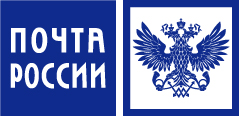 Для бесперебойной и своевременной доставки пенсий и пособий, почтовых отправлений и периодических изданий для сельских почтовых отделений округа может быть установлен иной режим работы.Уточнить график работы или найти на карте ближайшее открытое почтовое отделение можно в мобильном приложении Почты России и на сайте компании. Информационная справкаУФПС ХМАО-Югры - ведущий почтовый оператор Югры. Включает в себя 201 отделение почтовой связи, 100 из которых расположены в сельской местности, в том числе в удалённых и труднодоступных населённых пунктах округа. ПРЕСС-РЕЛИЗ 10 июня 2020Почта России по Югре - о режиме работы в преддверии Дня России